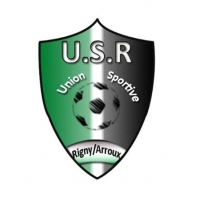 Compte-rendu de la réunion de comité directeur du 5 novembrePrésents : Gérard BONNOT, Amélie DUBRION, Jean-Philippe LOCTIN, Alain SŒUR, Nathalie DUCROUX, Stéphanie SŒUR, Jérémy VALVO, Gérard AUGOYARD, Gérard FEVRE, puis Noémi PREDAN.Participe : Laurent SOEUR.Une minute de silence est respectée à la mémoire d’Alain Ducroux.A l’ordre du jourLOTOL’opération est lancée. 50 bénévoles seront nécessaires lors du tirage, le 10 décembre à l’Hôtel de la Poste.NOEL DE L’ECOLE DE FOOTBALLLe mercredi 5 décembre au stade. Des gourdes individuelles seront offertes aux jeunes de U6 à U11, et des places de cinéma pour les jeunes de U12 à U15.Buchettes, brioches, café, chocolat et crémant sont prévus lors du goûter partagés avec les parents.La remise des maillots U11, offerts par le cabinet Exco Pivard, est prévue à 17 heures. Noémi Predan se charge du courrier d’invitation.CALENDRIER DES MANIFESTATIONS
Une réunion est prévue ce jeudi à 18 heures, afin de caler le calendrier des manifestations à Rigny-sur-Arroux, et notamment l’occupation de la nouvelle salle polyvalente. Une discussion s’engage sur l’élaboration d’un programme des manifestations extrasportives du club.La possibilité d’une paëlla est évoquée pour le 20 ou le 27 avril 2013. Laurent Sœur émet l’idée de mobiliser les U18 au service afin de les intégrer dans la vie du club. Le repas pourrait éventuellement leur être offert.Le tournoi vétéran est maintenu au 18 mai 2013.L’assemblée générale de l’USR aura finalement lieu le vendredi 14 juin, et non le 7 en raison de la tenue de l’assemblée générale du district ce jour-là.Initialement prévu le 22 juin, le concours de pétanque est avancé au 15. La date du 22 est prise par la fête d’été du comité des fêtes.Le méchoui aura lieu le 6 juillet au stade.Concours de belote : le 14 octobre.La date du 16 novembre est réservée pour une soirée à la salle polyvalente. Couscous ? Moules-frites ? Le menu n’est pas encore arrêté.Noël de l’école de football : le 11 décembre.Potée : à voir, début 2014 ?DISTRIBUTION DES CALENDRIERS
La tournée débutera lors du week-end des 8 et 9 décembre. Gérard Bonnot, Teddy Loctin, Jean-Philippe Loctin et Noémi Predan sont volontaires pour participer.ENCADREMENT DES EQUIPES DE JEUNESLes U15 n’ont pas de dirigeants attitrés. Un planning de dirigeants devra être réalisé suffisamment à l’avance. Pour info, le prochain déplacement pour cette catégorie est prévu le 24 novembre à Dun Sornin.TRAVAUX
La réalisation du WC pour personne à mobilité réduite est bien avancée. Le carrelage est en cours. Gérard Bonnot estime que les travaux seront terminés dans les temps, avant le 31 décembre.QUESTIONS DIVERSES
Partenariat Patrick. Dimanche, avant le match Rigny – La Clayette, est prévue la remise du jeu de maillots Patrick. Une photo officielle est prévue pour l’occasion.Arbitrage. Laurent Sœur propose l’intervention de l’arbitre Clément Turpin à la salle polyvalente, ou lors d’une séance à thème, le mercredi après-midi auprès des jeunes.Subvention. Un chèque de 500 € du FDAVAL a été encaissé. La subvention avait été sollicitée après l’organisation d’un tournoi aux Varennes, le 18 août dernier.Calendrier. Compte tenu de la programmation de trois matches seniors à domicile le dimanche 2 décembre, une demande d’inversion du match de l’équipe C contre Vendenesse (B) a été effectuée auprès de l’ASV. Par ailleurs, le prochain match des U13, ce samedi, n’aura pas lieu à St Agnan mais à Bourbon-Lancy. Enfin, le déplacement des U18 à St Forgeot est décalé du 8 au 15 décembre.Licences. L’USR compte 129 licenciés à ce jour, en attendant 6 à 7 licenciés supplémentaire restant à rentrer en vétérans et chez les jeunes. Plusieurs demandes de licences sont évoqués ainsi que d’autres contacts, tant en seniors qu’en U18.Ecole de foot. Gérard Fèvre évoque le dossier de labellisation. Après discussion, il s’avère que bon nombre de licenciés au club dispose d’un diplôme d’éducateurs. L’USR pourrait éventuellement rempli le cahier des charges demandé pour accéder au label FFF.District. Une réunion de secteur aura lieu le mardi 20 novembre, de 19 heures à 20 h 30 à Curdin.Féminines. Cinq licenciées de l’USR étaient présentes au rassemblement du 3 novembre à Paray-le-Monial. Rigny était le club le mieux représenté, parmi 25 participantes.Terrain. Gérard Bonnot annonce que l’homologation de niveau 5 du stade des Varennes est désormais officialisée.